  1.  Check service information and determine the factory specifications for acceptable fuel      pump pressure.		Fuel pump pressure specifications = ____________________________  2.  Check service information, locate the fuel system pressure test valve or port, and      describe its location.		________________________________________________________________  3.  Connect a fuel pressure gauge to the fuel pressure Schrader valve.  4.  Start the engine and observe the fuel pressure.		fuel pressure = _________________	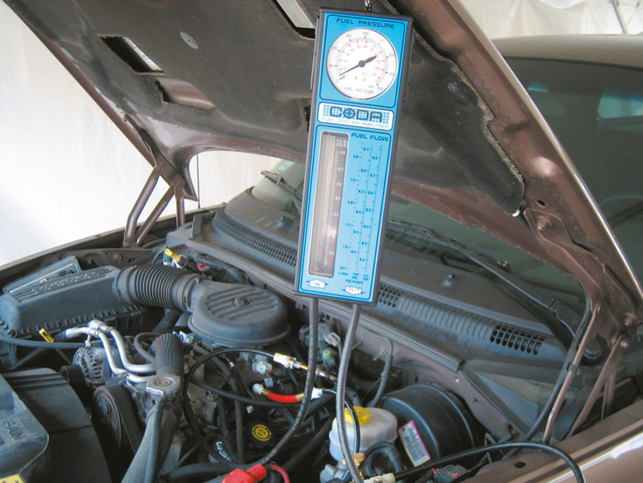 		OK   NOT OK     5.  Connect a hand-operated vacuum pump to the fuel     pressure regulator and apply 20 in. Hg. of vacuum.       Did the pressure decrease?  __________  6.  Check fuel pump volume (0.5 to 1.0 gallons per                 minute).  7.  Based on this test, what is the needed action?  					 	 				________________________________________	________________________________________